 MENU DE du 29  SEPTEMBRE  au  3 OCTOBRE 2014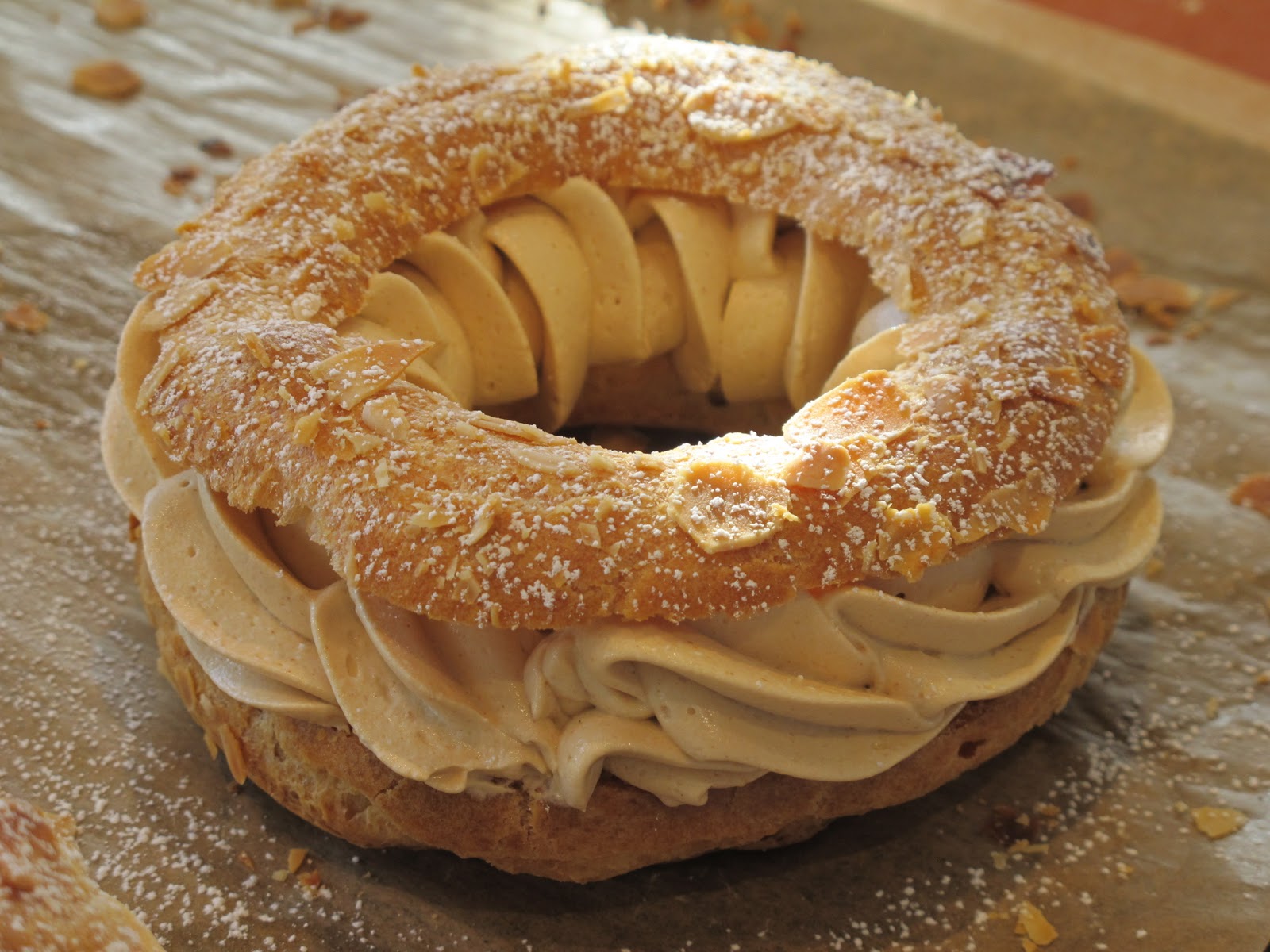 LUNDI29CREPES GARNIESPOULET SAUTÉJARDINIERE DE LÉGUMESYAOURTFRUITMARDI  30COLESLAWPOISSONFLAN DE CAROTTESFROMAGEPARIS-BRESTMERCREDI1erJEUDI2SALADE DE RIZSAUTÉ DE DINDEBROCOLIS AU BEURREFROMAGEFRUITVENDREDI3CAROTTES RAPÉESSTEACK HACHÉ SAUCE TOMATEMACARONISPETIT SUISSEOREILLONS DE PECHE